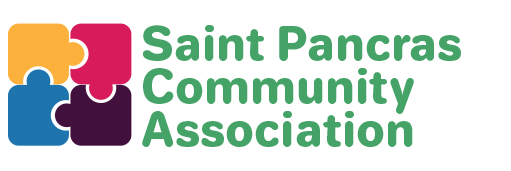 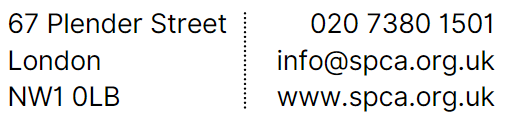 Golden Years Programme – June 2021Activities will still run in small groups this month, please book your place in advance by calling  07754 328 295 or email:  goldenyears@spca.org.uk  - activity information on next pageACTIVITY INFORMATIONMONDAY 10.30am-11.30am Feldenkrais (SPCA) Improve your health with Feldenkrais which is suitable for anyone, but particularly for those in chronic pain. It improves health and wellbeing by raising awareness of movements, breathing and posture. It retrains the body to move in more efficient ways, breaking out of unhelpful movement patterns and learning new ones. MONDAY 12pm-1.30pm Elevenses & Giving Voice Project - ladies only project (SPCA)Join us for tea and cake and meet Pascal Theatre Group who are running a Giving Voice Project where they are inviting women to share their stories for an online storybook. You will have a chat with the theatre group, they will learn a little about you and then discuss a possible story to share. You are then matched with a professional writer who you can collaborate with to produce a short text that is then recorded by an actor and added to the storybook. Contact between you and the writer can be done by phone, email or Zoom, whatever suits you best. You don’t have to use your real name. MONDAY 2pm-3pm Golden Years Singers (SPCA)It doesn’t matter if you can’t sing, or don’t think you can, come along and join anytime.  Please book.TUESDAY 10.30am-12.30pm Walks Around Camden (Meet outside SPCA)Have a gentle walk around the local area and end up at a café. Please book.TUESDAY 1pm-2pm Boccia (SPCA)Seated all-ability indoor bowls game where you have to hit the target or ‘jack ball.  WEDNESDAY (23rd) 11am-1pm Monthly visit with tea and coffee (Calthorpe Community Gardens, 258-274 Gray’s Inn Road, WC1X 8LH)A monthly visit with tea and cake and the option a seated gardening activity. Meet by the café in the gardens. Please book.WEDNESDAY 11.30am-12.30pm Bingo £3 per game (SPCA)Win the stake money for each game, plus raffle.  Please book.WEDNESDAY 1pm-2pm Book Club (SPCA)Friendly, book club & we have free copies. If you would like to listen to the discussion without reading, you are welcome. Please book.WEDNESDAY 2.15pm-3.30pm Digital Inclusion Computer Club (SPCA)Friendly drop in session where you can learn to send emails, do online shopping, use Zoom or Facebook.  You can come along as and when you like. Please book. WEDNESDAY (30th June) 10am-12pm (Garden at SPCA)Join the nursery children, their parents and SPCA staff for an intergenerational healthy breakfast and fun activity. Only 8 places available, you won’t be able to join on the day, so please book. THURSDAY (10th & 17th) Day TripsJoin us for a day out at a museum or gallery. Meeting place to be arranged.  Limited places, please book. FRIDAY 11am-12pm Yoga (SPCA)Relaxing all-ability yoga session that can be done either sitting in a chair or on a yoga mat. Please book.FRIDAY 12pm-1pm Art History  (On Zoom)Friendly session where no prior art knowledge is needed. You will learn about the artists and paintings you love. Different paintings are discussed each week so you can drop in as and when you like. DATES ACTIVITY VENUETIMEMON14, 21, 28  & 5, 12 JulyFELDENKRAIS EXERCISEGentle exercises to improve movement, breathing and posture. Relieves pain & increases vitalitySPCA10.30am-11.30amMON7 ELEVENSES & ‘GIVING VOICE’ Have tea & cake & meet Pascal Theatre Group who are running a storytelling project about memoriesSPCALadies-only session 12pm-1.30pmMON14, 21, 28 ‘ELEVENSES‘ Have a cuppa, cake and a natter  SPCA12pm-1.30pmMON7, 14, 21, 28GOLDEN YEARS SINGERS             Fun session, no singing experience needed,  join anytimeSPCA2pm-3pmTUE8, 15, 22, 29WALKS AROUND CAMDEN Leisurely walk ending at a café SPCA 10.30am-12.30pmTUE1, 8, 15, 22, 29BOCCIAFun seated indoor bowls sessionSPCA1pm-2pmWED23CALTHORPE VISIT WITH CAKE  Join us at Calthorpe for a cuppa, cake and seated gardening activity  CALTHORPE COMMUNITY GARDENS11am-1pmWED2, 9, 16BINGO  Win stake money for a full house SPCA11.30am-12.30pmWED2, 9, 16 BOOK CLUBFriendly book group for all. Free books availableSPCA1pm-2pmWED2, 9, 16COMPUTER CLUBLearn to email, use Facebook or ZoomSPCA2.15pm-3.30pmWED 30INTERGENERATIONAL BREAKFAST SESSION Healthy breakfast & fun activity with the nursery children, parents & staff GARDEN SPCA Only 8 spaces, please book 10am-12pm  THUR3OUTDOOR CAFÉJoin us for a cuppa and a chatCAFÉ CARAMELLA86 Plender Street11am-12.30pmTHUR10, 17, 24THURSDAY TRIPS10th   Wellcome Collection 17th   Tate Modern24th   Kew Gardens MEETING PLACE TO BE ARRANGED9.30am-4.30pmFRI4, 11, 18, 25YOGAGentle session that can be done on a chair or yoga matSPCA11am-12pmFRI11, 18, 25ART HISTORY No art knowledge needed, different paintings discussed each week.ON ZOOMMeeting ID: 999 2875 0840Passcode: 93688812pm-1pm